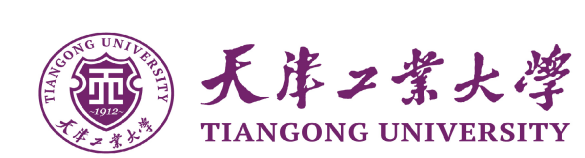 硕士学术学位论文评阅书论文题目 作者学科专业                    作者研究方向                    论 文 编 号                     天津工业大学学位办制硕士学术学位论文评阅表注：除“综合评分”和“评阅日期”外，请评阅人在相应的空格内划“√”。注：可根据具体情况另加附页。评阅人姓名（手写签字）专业技术职称专业技术职称学科专长是否硕导（含博导）是否硕导（含博导）工作单位（含院系）联系电话EmailEmail对本文研究的熟悉程度对本文研究的熟悉程度很熟悉（   ）    熟悉（   ）   一般（   ）很熟悉（   ）    熟悉（   ）   一般（   ）很熟悉（   ）    熟悉（   ）   一般（   ）很熟悉（   ）    熟悉（   ）   一般（   ）很熟悉（   ）    熟悉（   ）   一般（   ）论文题目： 论文题目： 论文题目： 论文题目： 论文题目： 论文题目： 论文题目： 评阅项目评阅要素评阅要素评阅要素评阅要素评价分数评价分数论文选题（20分）选题的理论意义、实用价值或现实意义。选题的理论意义、实用价值或现实意义。选题的理论意义、实用价值或现实意义。选题的理论意义、实用价值或现实意义。文献综述（20分）对本学科及相关学科领域发展状况和学术动态的了解及评述。对本学科及相关学科领域发展状况和学术动态的了解及评述。对本学科及相关学科领域发展状况和学术动态的了解及评述。对本学科及相关学科领域发展状况和学术动态的了解及评述。创新性及论文价值（30分）论文提出的新见解、新方法所具有的价值。理工类论文成果对技术进步、经济建设、国家安全等方面产生的影响或作用；人文社科类论文成果对文化事业的发展、精神文明建设产生的影响和作用。论文提出的新见解、新方法所具有的价值。理工类论文成果对技术进步、经济建设、国家安全等方面产生的影响或作用；人文社科类论文成果对文化事业的发展、精神文明建设产生的影响和作用。论文提出的新见解、新方法所具有的价值。理工类论文成果对技术进步、经济建设、国家安全等方面产生的影响或作用；人文社科类论文成果对文化事业的发展、精神文明建设产生的影响和作用。论文提出的新见解、新方法所具有的价值。理工类论文成果对技术进步、经济建设、国家安全等方面产生的影响或作用；人文社科类论文成果对文化事业的发展、精神文明建设产生的影响和作用。能力体现（20分）论文体现的理论基础的扎实程度；本学科及相关学科领域专门知识的系统性；分析问题、解决问题的能力。研究方法的科学性：理工类论文是否采用先进技术、设备、信息等进行论文研究工作；人文社科类论文是否引证资料翔实、研究内容深入。论文体现的理论基础的扎实程度；本学科及相关学科领域专门知识的系统性；分析问题、解决问题的能力。研究方法的科学性：理工类论文是否采用先进技术、设备、信息等进行论文研究工作；人文社科类论文是否引证资料翔实、研究内容深入。论文体现的理论基础的扎实程度；本学科及相关学科领域专门知识的系统性；分析问题、解决问题的能力。研究方法的科学性：理工类论文是否采用先进技术、设备、信息等进行论文研究工作；人文社科类论文是否引证资料翔实、研究内容深入。论文体现的理论基础的扎实程度；本学科及相关学科领域专门知识的系统性；分析问题、解决问题的能力。研究方法的科学性：理工类论文是否采用先进技术、设备、信息等进行论文研究工作；人文社科类论文是否引证资料翔实、研究内容深入。论文写作（10分）引文的规范性，学风的严谨性；论文语言表达的准确性、流畅性，结构的严谨性，推理的严密性、逻辑性；书写格式及图表的规范性。引文的规范性，学风的严谨性；论文语言表达的准确性、流畅性，结构的严谨性，推理的严密性、逻辑性；书写格式及图表的规范性。引文的规范性，学风的严谨性；论文语言表达的准确性、流畅性，结构的严谨性，推理的严密性、逻辑性；书写格式及图表的规范性。引文的规范性，学风的严谨性；论文语言表达的准确性、流畅性，结构的严谨性，推理的严密性、逻辑性；书写格式及图表的规范性。评阅结论□达到硕士学位论文要求，同意答辩□达到硕士学位论文要求，但须对论文内容及文字进行适当修改后进行答辩□基本达到硕士学位论文要求，但须对论文内容进行较大修改后重新送审□论文未达到硕士学位水平，不同意答辩□达到硕士学位论文要求，同意答辩□达到硕士学位论文要求，但须对论文内容及文字进行适当修改后进行答辩□基本达到硕士学位论文要求，但须对论文内容进行较大修改后重新送审□论文未达到硕士学位水平，不同意答辩□达到硕士学位论文要求，同意答辩□达到硕士学位论文要求，但须对论文内容及文字进行适当修改后进行答辩□基本达到硕士学位论文要求，但须对论文内容进行较大修改后重新送审□论文未达到硕士学位水平，不同意答辩□达到硕士学位论文要求，同意答辩□达到硕士学位论文要求，但须对论文内容及文字进行适当修改后进行答辩□基本达到硕士学位论文要求，但须对论文内容进行较大修改后重新送审□论文未达到硕士学位水平，不同意答辩□达到硕士学位论文要求，同意答辩□达到硕士学位论文要求，但须对论文内容及文字进行适当修改后进行答辩□基本达到硕士学位论文要求，但须对论文内容进行较大修改后重新送审□论文未达到硕士学位水平，不同意答辩□达到硕士学位论文要求，同意答辩□达到硕士学位论文要求，但须对论文内容及文字进行适当修改后进行答辩□基本达到硕士学位论文要求，但须对论文内容进行较大修改后重新送审□论文未达到硕士学位水平，不同意答辩综合评分（百分制）注：[90,100]为优秀；[75,90)为良好；[60,75)为合格；60分以下为不合格。注：[90,100]为优秀；[75,90)为良好；[60,75)为合格；60分以下为不合格。注：[90,100]为优秀；[75,90)为良好；[60,75)为合格；60分以下为不合格。注：[90,100]为优秀；[75,90)为良好；[60,75)为合格；60分以下为不合格。注：[90,100]为优秀；[75,90)为良好；[60,75)为合格；60分以下为不合格。是否推荐参评校级、市级或国家级优秀论文是否推荐参评校级、市级或国家级优秀论文是否推荐参评校级、市级或国家级优秀论文□推荐  □不推荐评阅日期评阅日期对学位论文的总体评价：学位论文存在问题、不足以及修改建议：